Comparison of 24-hour and office pulse wave velocity for prediction of mortality in hemodialysis patientsSupplementary MaterialJulia Matschkal1*, Christopher C. Mayer2,3*, Pantelis A. Sarafidis4, Georg Lorenz1, Matthias C. Braunisch1, Roman Günthner1, Susanne Angermann1, Dominik Steubl1, Stephan Kemmner1, Quirin Bachmann1, Christine Hauser1, Louisa Nerl1, Marcus Baumann5, Johannes F. Mann6, Philipp Moog1, Claudius Küchle1, Lutz Renders1, Uwe Heemann1, Siegfried Wassertheurer2,3 and Christoph Schmaderer1 1 Department of Nephrology, Klinikum rechts der Isar, Technical University Munich, Munich, Germany2 Center for Health & Bioresources, Biomedical Systems, AIT Austrian Institute of Technology, Vienna, Austria3 Institute for Analysis and Scientific Computing, Vienna University of Technology, Vienna, Austria4 Department of Nephrology, Hippokration Hospital, Aristotle University of Thessaloniki, Thessaloniki, Greece5 Department of Nephrology, Internistische Fachklinik Dr. Steger, Nuremberg, Germany 6 KfH Dialysis Center Schwabing, Munich, Germany* authors contributed equally to the workSummary of Supplementary Material Supplementary Figure 1: Unadjusted Kaplan-Meier estimates for cardiovascular-mortality: (A) tertiles of 24h-PWV and (B) tertiles of Office-PWV. Log-rank-test was used to compare tertiles. T = tertileSupplementary Table 1: Cox regression analysis for cardiovascular mortality (total cohort)Supplementary Table 2: Cox regression analysis for cardiovascular mortality in patients without heart failure and atrial fibrillation. Supplementary Table 3: Comparison of the study population with excluded patientsSupplementary Table 4: Analysis of ROC-curves and calculation of threshold-values for 24h-PWV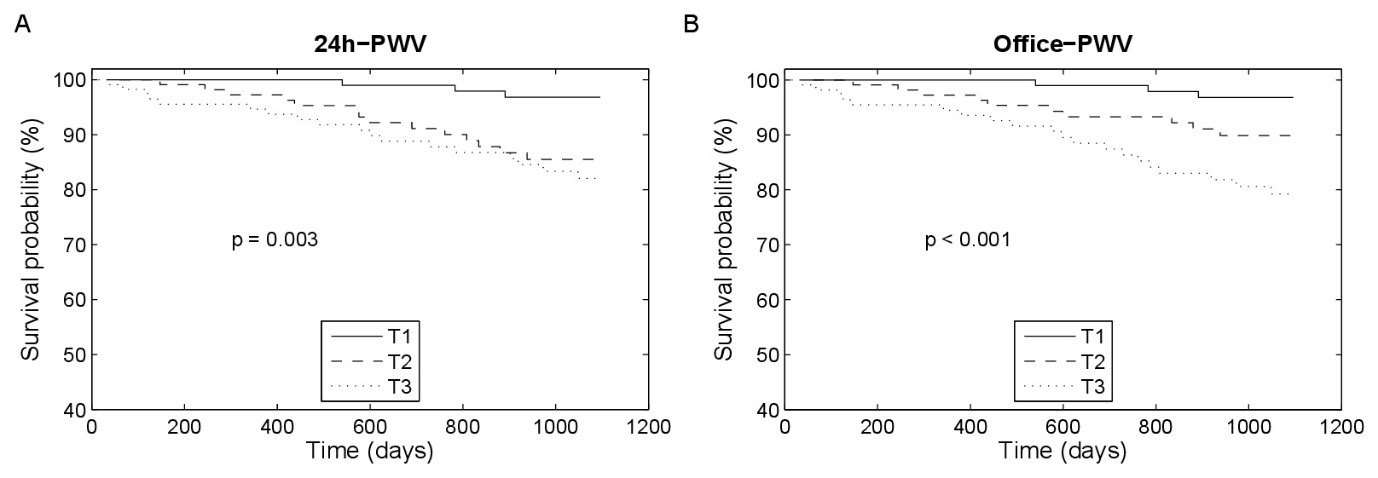 Supplementary Figure 1: Unadjusted Kaplan-Meier estimates for cardiovascular-mortality: (A) tertiles of 24h-PWV and (B) tertiles of Office-PWV. Log-rank-test was used to compare tertiles. T = tertileSupplementary Table 1: Cox regression analysis for cardiovascular mortality (total cohort).│ Adjusted for mean blood pressure and age*┼ Adjusted for Model 1 + CCI*quadratic-transformation for ageSupplementary Table 2: Cox regression analysis for cardiovascular mortality in patients without heart failure and atrial fibrillation. │ Adjusted for mean blood pressure and age*┼ Adjusted for Model 1 + CCI* quadratic-transformation for ageSupplementary Table 3: Comparison of the study population with excluded patients. Continuous variables with normal distributed data are described as mean and standard deviation, skewed data as median and interquartile range. Categorical variables are expressed as number and percentage. *Vascular disease included coronary artery disease, cerebrovascular disease, peripheral vascular disease and arteriosclerosis. Abbreviations: BMI = body-mass-index, aCCI = adapted Charlson-Comorbidity-Index, hs-CRP = high-sensitive C-reactive protein, Kt/V = clearance of urea x time / volume.Supplementary Table 4: Analysis of ROC-curves and calculation of threshold-values for 24h-PWV. AUC with 95%-CI. Abbreviations: ROC = receiver operating characteristic; AUC= area under the curve; CI = confidence-interval; PWV = pulse wave velocity; HF = heart failure; AF = atrial fibrillationSupplementary Table 1: Cox regression analysis for cardiovascular mortality (total cohort)Supplementary Table 1: Cox regression analysis for cardiovascular mortality (total cohort)Supplementary Table 1: Cox regression analysis for cardiovascular mortality (total cohort)Supplementary Table 1: Cox regression analysis for cardiovascular mortality (total cohort)Supplementary Table 1: Cox regression analysis for cardiovascular mortality (total cohort)Supplementary Table 1: Cox regression analysis for cardiovascular mortality (total cohort)24-hour valuesn = 34424-hour valuesn = 344Office-valuesn = 344Office-valuesn = 344PWVHR [95%-CI]P-value  HR [95%-CI]P-valueUnadjusted PWV1.35 [1.13-1.61]  0.0011.35 [1.13-1.61]  0.001    Adjusted PWV    Model 1 │1.38 [0.46-4.18]  0.60.95 [0.37-2.43]  0.9    Model 2 ┼1.73 [0.59-5.11]  0.31.09 [0.44-2.69]  0.9Supplementary Table 2: Cox regression analysis for cardiovascular mortality in patients without heart failure and atrial fibrillationSupplementary Table 2: Cox regression analysis for cardiovascular mortality in patients without heart failure and atrial fibrillationSupplementary Table 2: Cox regression analysis for cardiovascular mortality in patients without heart failure and atrial fibrillationSupplementary Table 2: Cox regression analysis for cardiovascular mortality in patients without heart failure and atrial fibrillationSupplementary Table 2: Cox regression analysis for cardiovascular mortality in patients without heart failure and atrial fibrillationSupplementary Table 2: Cox regression analysis for cardiovascular mortality in patients without heart failure and atrial fibrillation24-hour valuesn = 23924-hour valuesn = 239Office valuesn = 239Office valuesn = 239PWVHR [95%-CI]P-value  HR [95%-CI]P-valueUnadjusted PWV1.42 [1.11-1.83]  0.0061.37 [1.06-1.77]  0.02   Adjusted PWV   Model 1 │6.11 [1.35-27.64]  0.021.79 [0.41-7.71]  0.4   Model 2 ┼6.36 [1.23-32.16]  0.031.74 [0.40-7.59]  0.5Supplementary Table 3: Comparison of the study population with excluded patientsSupplementary Table 3: Comparison of the study population with excluded patientsSupplementary Table 3: Comparison of the study population with excluded patientsSupplementary Table 3: Comparison of the study population with excluded patientsStudy populationN = 344Excluded patientsN = 175p-valuep-valueClinical characteristicsAge – yr69.3 [55.7-77.2]65.5 [52.6-77.0]0.340.34Male sex – no. (%)234 (68)124 (71)0.800.80BMI – kg/m²25.2 [22.8-28.7]25.3 [22.4-28.7]0.810.81Ultrafiltration rate – ml/h501 ± 248510 ± 2650.710.71Vintage of dialysis – m41.1 [22.7-76.6]44.8 [21.6-83.8]0.290.29Dialysis catheter – no. (%)21 (6)17 (10)0.330.33ComorbiditiesaCCI3.0 [1.0-6.0]3.0 [1.0-7.0]0.730.73Vascular disease* – no. (%)198 (58)104 (59)0.920.92Diabetes – no. (%)135 (39)  74 (42)0.800.80History of hypertension – no. (%)326 (95)163 (93)0.750.75History of myocardial infarction – no. (%)72 (21)31 (18)0.690.69Atrial fibrillation/pacemaker – no. (%)69 (20)36 (21)0.990.99Heart failure – no. (%)62 (18)37 (21)0.690.69Laboratory parametershs-CRP – mg/dl0.5 [0.2-1.0]0.4 [0.2-1.0]0.460.46Calcium-phosphorus product – mg2/dl2  3.85 ± 1.15  4.14 ± 1.350.010.01Albumin – g/dl  4.0 ± 0.4  3.9 ± 0.40.180.18Hemoglobin – g/dl11.7 ± 1.211.8 ± 1.20.410.41Kt/V  1.48 ± 0.39  1.49 ± 0.340.480.48MedicationUse of BP medication – no. (%)314 (91)158 (90)0.930.93Use of phenprocoumon – no. (%)   52 (15) 31 (18)0.750.75Use of statins - no. (%)136 (40) 60 (34)0.510.51Supplementary Table 4: Analysis of ROC-curves and calculation of threshold-values for 24h-PWVSupplementary Table 4: Analysis of ROC-curves and calculation of threshold-values for 24h-PWVSupplementary Table 4: Analysis of ROC-curves and calculation of threshold-values for 24h-PWVthreshold-value [m/s]AUC [95%-CI]all-cause mortalityStudy populationPatients without HF/AF9.19.50.681 [0.629-0.730]0.686 [0.623-0.744]cardiovascular mortalityStudy populationPatients without HF/AF9.39.50.670 [0.617-0.719]0.706 [0.644-0.763]